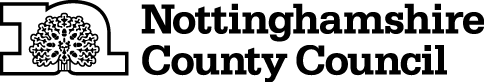 TEMPORARY CLOSURE OF BRIDLEWAYTHE NOTTINGHAMSHIRE COUNTY COUNCIL (BEESTON BRIDLEWAY NO.73) (TEMPORARY PROHIBITION) CONTINUATION NO.2 ORDER 2023NOTICE IS HEREBY GIVEN that the Secretary of State Transport in pursuance of the powers conferred by Sections 14 and 15 of the Road Traffic Regulation Act 1984 approves of “The Nottinghamshire County Council (Beeston Bridleway No.73) (Temporary Prohibition) Notice 2023” (which came into force on 3rd April 2023 and was continued in force by a Continuation Order which remains in force until 2nd October 2023 inclusive) being extended, and continuing in force until 2nd April 2024 or until completion of the relevant works, whichever is the sooner.The Order has the following effect:-No person shall: -  proceed on foot,cause any pedal cycle to proceed,cause any horse to proceed,cause any animal to proceed, in the following length of Bridleway at Beeston in the Borough of Broxtowe:-Beeston Bridleway No.73 between grid reference points SK 5248 3483 (Bridge)and SK 5219 3453 (The strand) Attenborough Village, a distance of approx. 440 metres.AND NOTICE IS HEREBY FURTHER GIVEN that during the period of restriction there is no short alternative route available for pedestrians or for bridleway users.If the works are not completed within the above period, the Order may be extended for a longer period with the further approval of the Secretary of State for Transport.The prohibition is required to protect public safety due to the unsafe condition of the bridge over Works Pond, and to enable it to be replaced.THIS NOTICE DATED THIS 2ND DAY OF OCTOBER 2023Corporate Director of PlaceNottinghamshire County CouncilCounty HallNG2 7QPFor more information contact the Rights of Way office on (0115) 977 5680